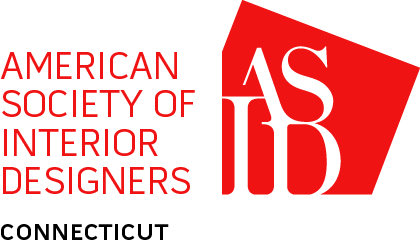 ASID CT 2014-2015 ANNUAL SPONSORSHIP PROGRAMTerms and Conditions:  The Connecticut Chapter of ASID (“Chapter”) shall use commercially reasonable efforts to provide the stipulated benefits.  Sponsor to receive non-exclusive licensed use of Chapter Name and Chapter logo for sole purpose of sponsorship reference during the sponsorship year for PR purposes only, subject to Chapter’s prior written approval and in accordance with Chapter’s license and Trademark Guidelines, as may be amended.  Sponsor hereby grants Chapter a license to use Sponsor’s name and logo pursuant to this Agreement.Sponsor shall not represent or imply that the Chapter endorses Sponsor, its products or its services.  The Connecticut Chapter of the American Society of Interior Designers is a 501(c)(6) business league, and no part of any gift, donation, or contribution to the Chapter is deductible as a charitable contribution.SPONSOR INFORMATIONCompany______________________________________________________Sponsorship Contact_____________________________________________Address_______________________________________________________City, State, Zip__________________________________________________Phone/Fax_____________________________________________________Email_________________________________________________________Signature______________________________________________________The ASID CT Chapter Sponsorship Program is an essential tool in providing our membership with enriching and affordable programs and events.  In exchange for financial support, our chapter offers sponsors exposure and networking opportunities with designers and friends of the profession.  Please take advantage of this opportunity to support our Chapter.  Sponsorships run for one full year.SPONSORSHIP LEVELSPlatinumASID Members $1,000Company logo displayed on all ASID CT communications.Listing in all quarterly newsletters on website.Website acknowledgement and linkBanner advertisement in 4 enewsletters.Free table at next  ASID CT eventGoldASID Members $500Company logo displayed on all communications.Listing in all quarterly enewsletters Website acknowledgement and linkSilverASID Members $300Listing in all quarterly enewsletters Website acknowledgement and link